9. klass – 1 tund nädalas (35 tundi)9a klass–1. tund nädalas (35 tundi)Kursiivkirjas on lisatud solfedžo ainekava.ÕpitulemusedÕppesisu - teemadPädevusedLäbivad teemadSidusus, lõimingLaulmine* laulab ühe- või mitmehäälselt rühmas olenevalt oma hääle omapärast;* laulab koolikooris õpetaja soovitusel ja/või musitseerib erinevates vokaal-instrumentaalkoosseisudes; mõistab ja väärtustab laulupeo sotsiaal-poliitilist olemust ning muusikahariduslikku tähendust;* oskab laulda eesti rahvalaulu (sh regilaulu) ning peast oma kooliastme ühislaule; * rakendab üksi ja rühmas musitseerides teadmisi muusikast ning väljendab erinevates muusikalistes tegevustes oma loomingulisi ideid (laulmisel);* soovitavalt kasutab noodist lauldes relatiivseid helikõrguseid (astmeid);* laulab oma hääle omapära arvestades loomuliku kehahoiu, hingamise, selge diktsiooni, puhta intonatsiooniga ja väljendusrikkalt ning arvestab esitatava muusikapala stiili; järgib häälehoidu häälemurdeperioodil;* laulab ea- ja teemakohaseid ühe-, kahe- ning paiguti kolmehäälseid laule ja kaanoneid ning eesti ja teiste rahvaste laule;* osaleb laulurepertuaari valimisel ja põhjendab oma seisukohti;* laulab peast kooliastme ühislaule:  ”Eesti hümn“ (F.Pacius), "Jää vabaks, Eesti meri" (V. Oksvort), "Kalevite kants" (P. Veebel), „Laul Põhjamaast” (Ü. Vinter), „Oma laulu ei leia ma üles” (V. Ojakäär).* mõistab relatiivsete helikõrguste (astmete) vajalikkust noodist lauldes ning kasutab neid meloodiat õppides;* absoluutsete helikõrguste seostamine relatiivsete helikõrgustega (g-G²);* duur- ja moll helilaad ning duur- ja moll kolmkõla seoses lauludega;*helistikud kuni 1 võtmemärk; repertuaarist tulenevalt D–h;*sotsiaalne pädevuskoostöö klassikaaslastega;*enesemääratluspädevus suutlikkus mõista ja hinnata oma võimeid;*õpipädevus;*suhtluspädevus eneseväljendus, kaaslastega arvestamine;*väärtuspädevusisamaa ja emakeel;*elukestev õpe ja karjääri planeeriminekoostööoskuste vajalikkus; laulja kui elukutse; *keskkond ja jätkusuutlik areng aastaajad, loodus, häälehoid; *kultuuriline identiteet eesti rahvakultuur, selle hoidmine; laulupidude traditsiooni väärtustamine ;austav suhtumine teistesse kultuurikeskkondadesse;*teabekeskkondmeedias orienteerumine, manipulatsioonide märkamine; autorikaitse ja piraatlus; Eesti keel, teksti tähenduse mõistmine, arutelu ja analüüs, diktsioon, väljendusrikkus;Kirjanduslaulutekstide autorid;Matemaatikalaulu vorm, taktimõõt, murrud, mälu, seostamis- ja põhjendusoskus (loogika), paralleelsed helistikud; helipikkused ja -kõrgused, helide vahelised suhted;Kehaline kasvatus loomulik kehahoid ja hingamine;Bioloogiahingamine, häälehoid (k.a häälemurde perioodil), kuulmine ja kõrv, pärilikkus;Füüsikaliikumine/dünaamika;Tööõpetus endavalmistatud muusikateemaliste mängude kasutamine rütmi- ja astmetöös;Pillimäng* rakendab üksi ja rühmas musitseerides teadmisi muusikast ning väljendab erinevates muusikalistes tegevustes oma loomingulisi ideid (pillimängus);*. kasutab keha-, rütmi- ja plaatpille, plokkflööti või 6-keelset väikekannelt kaasmängudes ja/või ostinato’des ning iseseisvates palades;* lähtub absoluutsetest helikõrgustest (tähtnimedest) pillimängus;* helistike C-duur, a-moll; G-duur, e-moll ning F-duur ja d-moll ; D-duur ja h-moll seostamine pillimänguga; *sotsiaalne pädevuskoostöö klassikaaslastega;*enesemääratluspädevus suutlikkus mõista ja hinnata oma võimeid;*õpipädevus;*suhtluspädevuseneseväljendus, kaaslastega arvestamine;*ettevõtlikkuspädevusomalooming, suutlikkus ideid luua ja neid ellu viia;*matemaatikapädevusnoodipikkused, taktimõõt;*keskkond ja jätkusuutlik arengmaterjalide korduvkasutus pillide valmistamisel;*elukestev õpe ja karjääri planeeriminemeeskonnatöö;*tervis ja ohutuspillide ohutu käsitlemineMatemaatika noodi-, helikõrgused, taktimõõt, seostamisoskus (astme-  ja tähtnimed, helistikud ja kolmkõlad), paralleelsed helistikud;Tööõpetus lihtsate pillide valmistamine;Kehaline kasvatus kehapillisaated, koordinatsioon, õiged mänguvõtted;Füüsikaloodusnähtused- ja hääled, liikumine/dünaamika, jõud; Kunstkõlavärv;Muusikaline liikumine* rakendab üksi ja rühmas musitseerides teadmisi muusikast ning väljendab erinevates muusikalistes tegevustes oma loomingulisi ideid (liikumises);. * tunnetab ja rakendab liikudes muusika karakteried; *sotsiaalne pädevuskoostöö klassikaaslastega;*enesemääratluspädevus suutlikkus mõista ja hinnata oma võimeid;*õpipädevus;*suhtluspädevus eneseväljendus, kaaslastega arvestamine;*ettevõtlikkuspädevus omalooming, suutlikkus ideid luua ja neid ellu viia;*tervis ja ohutusstressiga toimetulek, mõõdukas füüsiline liikumine;*väärtused ja kõlblus tunneb ühiskonnas üldtunnustatud väärtusi ja kõlbluspõhimõtteid;*kultuuriline identiteet on kultuuriliselt sallivKehaline kasvatus kehapillisaated;Matemaatikamuusikapala vorm;Omalooming* rakendab üksi ja rühmas musitseerides teadmisi muusikast ning väljendab erinevates muusikalistes tegevustes oma loomingulisi ideid (omaloomingus);* loob improvisatsioone keha-, rütmi- ja plaatpillidel;* loob kindlas vormis rütmilis-meloodilisi kaasmänge ja/või ostinato’sid keha-, rütmi- ja plaatpillidel;* loob tekste: regivärsse, laulusõnu jne;* väljendab muusika karakterit ja meeleolu ning enda loomingulisi ideid liikumise kaudu*sotsiaalne pädevuskoostöö klassikaaslastega;*enesemääratluspädevus suutlikkus mõista ja hinnata oma võimeid;*õpipädevus;*suhtluspädevuseneseväljendus, kaaslastega arvestamine;*ettevõtlikkuspädevusomalooming, suutlikkus ideid luua ja neid ellu viia;*elukestev õpe ja karjääri planeerimine  isiksuse kujunemise toetamine;*tehnoloogia ja innovatsioon tehnoloogiliste vahendite kasutamine;*tervis ja ohutus turvaline suhtlemine tehnoloogiaga;*väärtused ja kõlblusaus lähenemine autorlusele;Eesti keeltekstide loomine;Kehaline kasvatusloominguliste ideede väljendamine liikumises, koordinatsioon, õiged mänguvõtted;Matemaatikamuusikapala vorm, taktimõõdud/murdarvud;Tööõpetuslihtsate pillide valmistamine;ArvutiõpetusLoomingu jäädvustamine;Muusika kuulamine ja  muusikalugu* väljendab oma arvamust kuuldud muusikast ning põhjendab  seda muusika oskussõnavara kasutades suuliselt ja kirjalikult;* väärtustab heatasemelist muusikat elavas ja salvestatud ettekandes;* rakendab üksi ja rühmas musitseerides teadmisi muusikast ning väljendab erinevates muusikalistes tegevustes oma loomingulisi ideid;* leiab iseloomulikke jooni teiste maade rahvamuusikas ning toob eesti rahvamuusikaga võrreldes esile erinevad ja sarnased tunnused;* kuulab ja eristab muusikapalades muusika väljendusvahendid (meloodiat, rütmi, tempot, dünaamikat, tämbrit) ning muusikateose ülesehitust (2-ja 3-osalist lihtvormi, variatsiooni- ja rondovormi); teab fuugavormi * arutleb muusika üle oskussõnavara kasutades; võtab kuulda ja arvestab teiste arvamust ning põhjendab enda oma nii suuliselt kui ka kirjalikult; *eesti ja maailma muusika suursündmuste tundmine; * teab mõisteid ansambel ja orkester; eristab kuuldeliselt erinevaid orkestrikoosseise; oskab kasutada oskussõnu;* teab muusikateatri alaliike (ooper, operett, muusikal ja ballett);on tutvunud ooperi ja balleti sünnimaade Itaalia ja Prantsusmaa muusikaga; on tutvunud eesti muusiateatri arengulooga; etenduse külastamine;  * tunneb jazz-muusika põhijooni ja on tutvunud jazzi stiilidega, jazzi arenguga Eestis; * mõistab muusika ja helikujunduse tähtsust filmis;*suhtluspädevuskaaslastega arvestamine;*väärtuspädevusloomingu väärtustamine ja ilumeele kujundamine; tolerants erinevate  rahvaste ja muusikamaitsete suhtes;aktsepteerib muusika erinevaid avaldusvorme;*õpipädevuskasutab infotehnoloogia vahendeid muusikalistes tegevustes.;*kultuuriline identiteet maailma rahvaste muusika;*teabekeskkond meedias orienteeumine;teab autoriõigusi ning sellega kaasnevaid õigusi ja kohustusi;*tervis ja ohutus kõlatugevus;Eesti keel sõnavara k.a. muusikaline, suuline ja kirjalik väljendusoskus (essee, uurimus, referaat), õigekiri, väitlemine oma seisukohtade põhjendamiseks;Kirjandustekstiautorid, teksti analüüs;Kunst muusika meeleolu visualiseerimine, postrid; Matemaatika võrdlemine, eristamine, muusikapala vorm, murdarvud, erinevad taktimõõdud, loogika põhjendus, AjaluguEesti ja erinevate maade kultuurilugu;Bioloogiakuulmine/kõrv ja tervishoid, pärilikkus;Geograafiariigid, linnad, asulad ja nende asendid, rahvastik, rassid;Arvutiõpetusmuusikaterminitele seletuste leidmine internetis, erinevate arvutiprogrammide kasutamine; nutiseadmete kasutamine (audio ja video);Muusikaline kirjaoskus ja oskussõnad* rakendab üksi ja rühmas musitseerides teadmisi muusikast ning väljendab erinevates muusikalistes tegevustes oma loomingulisi ideid;* mõistab allolevate helivältuste, rütmifiguuride ja pausi tähendust ning kasutab neid muusikalistes tegevustes:* noodivältused, rütmifiguurid  ja pausid: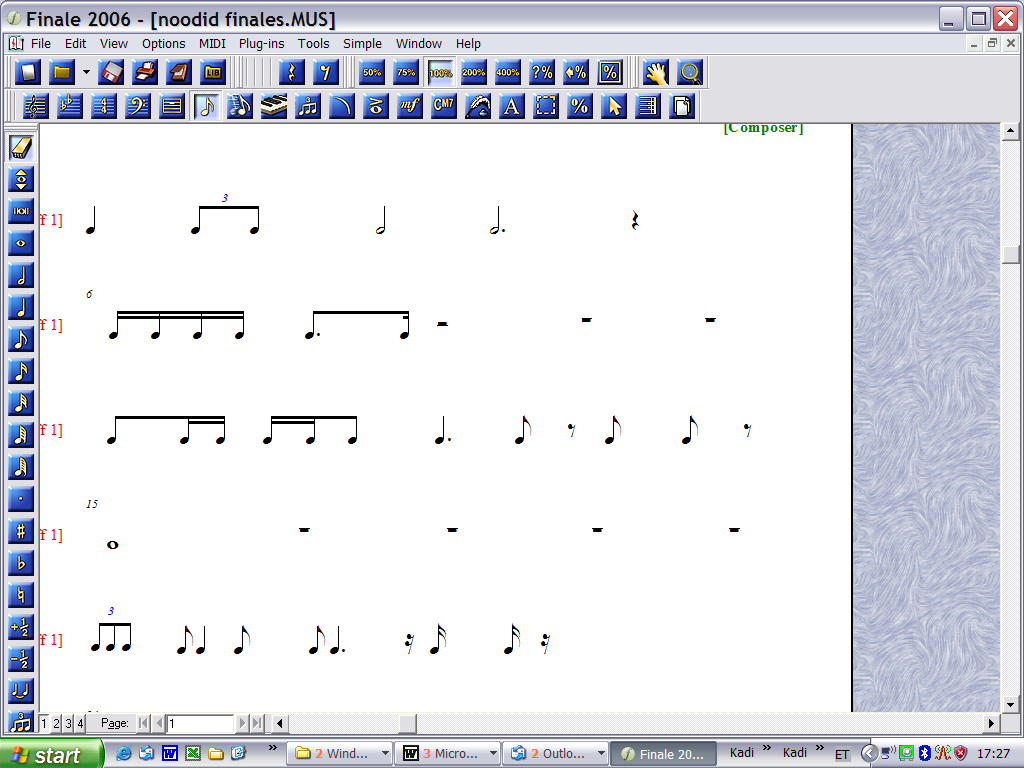 * mõistab taktimõõtude 2/4, 3/4, 4/4 ja laulurepertuaarist tulenevalt kaheksandik taktimõõdu tähendust ning arvestab neid musitseerides; * mõistab helistike C–a, G–e, F–d, D-h tähendust ning lähtub nendest musitseerides;*soovitavalt  kasutab laule õppides relatiivseid helikõrgusi (astmeid) ja seostab neid absoluutsete helikõrgustega (tähtnimed);* mõistab allolevate oskussõnade tähendust ja kasutab neid praktikas:a) sümfooniaorkester, kammerorkester, keelpilliorkester, partituur, muusikateatri oskussõnad;*matemaatikapädevusnoot kui sümbol, noodipikkused, taktimõõt;*õpipädevus*tehnoloogia ja innovatsioon tehnoloogiliste vahendite kasutamine;Eesti keelõigekiri k.a muusikaline;Matemaatikanoodivältused, taktimõõt, vorm, sümbolid, murrud, paralleelsed helistikud, eristamine;Tööõpetusrütmi- ja meloodiakaardid;Kehaline kasvatusrahvatants;Kunstkõlavärv;Võõrkeelitaaliakeelsete terminite tähenduse mõistmine;Õppekäigud* huvitub muusikaalasest tegevusest ja väärtustab seda * arutleb ja põhjendab oma arvamust muusikaelamuste kohta suulisel, kirjalikul või muul looval viisil; * kasutab arvamust väljendades teadmisi ja muusikalist oskussõnavara;*suhtluspädevus kaaslastega arvestamine;*väärtuspädevusloomingu väärtustamine ja ilumeele kujundamine;*sotsiaalne pädevus koostöö klassikaaslastega;teadliku muusiakpubliku kujundamine; *elukestev õpe ja karjääri planeerimine  erinevad elukutsed;*keskkond ja jätkusuutlik areng aastaajad, loodus;*väärtused ja kõlblus käitumine avalikel üritustel;*tervis ja ohutus liiklus; mehhanismid ja masinad; tehnika; Eesti keelõigekiri, sõnavara k.a. muusikaline; Kirjandus ja ajaluguerinevad ajastud; Kunstvisuaalne muusikelamuse kujutamine, poster, ajastud; Kehaline kasvatusMuusika väljendamine liikumises ja dramatiseeringus;Matemaatikaloogika, arutlus- ja põhjendusoskus;ÕpitulemusedÕppesisu - teemadPädevusedLäbivad teemadSidusus, lõimingLaulmine* laulab ühe- või mitmehäälselt rühmas olenevalt oma hääle omapärast;* laulab koolikooris ja/või musitseerib erinevates vokaal-instrumentaalkoosseisudes; mõistab ja väärtustab laulupeo sotsiaal-poliitilist olemust ning muusikahariduslikku tähendust;* oskab laulda eesti rahvalaulu (sh regilaulu) ning peast oma kooliastme ühislaule; * rakendab üksi ja rühmas musitseerides teadmisi muusikast ning väljendab erinevates muusikalistes tegevustes oma loomingulisi ideid (laulmisel);* kasutab noodist lauldes relatiivset ja absoluutset süsteemi; * laulab oma hääle omapära arvestades loomuliku kehahoiu, hingamise, selge diktsiooni, puhta intonatsiooniga ja väljendusrikkalt ning arvestab esitatava muusikapala stiili; järgib häälehoidu häälemurdeperioodil;* osaleb laulurepertuaari valimisel ja põhjendab oma seisukohti;* laulab peast kooliastme ühislaule:  ”Eesti hümn“ (F.Pacius), "Jää vabaks, Eesti meri" (V. Oksvort), "Kalevite kants" (P. Veebel), „Laul Põhjamaast” (Ü. Vinter), „Oma laulu ei leia ma üles” (V. Ojakäär);* kasutab musitseerimisel kuni 6 võtmemärgiga helistikke; *oma kooriliigi repertuaari omandamine; esinemised kooli-, linna- ja üle-eestilistel üritustel ;*sotsiaalne pädevus koostöö klassikaaslastega;*enesemääratluspädevus suutlikkus mõista ja hinnata oma võimeid;*õpipädevus;*suhtluspädevus eneseväljendus, kaaslastega arvestamine;*väärtuspädevus isamaa ja emakeel;*elukestev õpe ja karjääri planeerimine koostööoskuste vajalikkus;*keskkond ja jätkusuutlik areng aastaajad, loodus;*kultuuriline identiteet eesti rahvakultuur, selle hoidmine; austav suhtumine teistesse kultuurikeskkondadesse;*teabekeskkond meedias orienteerumine, manipulatsioonide märkamine; autorikaitse ja piraatlus; Eesti keel, teksti tähenduse mõistmine, arutelu ja analüüs, diktsioon, väljendusrikkus;Kirjanduslaulutekstide autorid;  Matemaatikalaulu vorm, taktimõõt, murrud, mälu, seostamis- ja põhjendusoskus (loogika), paralleelsed helistikud, helipikkused ja -kõrgused, helide vahelised suhted;  Kehaline kasvatus loomulik kehahoid ja hingamine;Bioloogiahingamine, häälehoid (k.a häälemurde perioodil), kuulmine ja kõrv, pärilikkus;Füüsikaliikumine/dünaamika;Tööõpetus endavalmistatud muusikateemaliste mängude kasutamine rütmi- ja astmetöös;Pillimäng* rakendab üksi ja rühmas musitseerides teadmisi muusikast ning väljendab erinevates muusikalistes tegevustes oma loomingulisi ideid (pillimängus);* individuaalõppes omandatud instrumendi kasutamine koosmusitseerimisel; * kasutab keha-, rütmi- ja plaatpille, plokkflööti või 6-keelset väikekannelt kaasmängudes ja/või ostinato’des ning iseseisvates palades; rakendab individuaalõppes omandatud pillimängu; * lähtub absoluutsetest helikõrgustest (tähtnimedest) pillimängus; * soovitavalt individuaalne pilliõpe;*sotsiaalne pädevus koostöö klassikaaslastega;*enesemääratluspädevus suutlikkus mõista ja hinnata oma võimeid;*õpipädevus;*suhtluspädevus eneseväljendus, kaaslastega arvestamine;*ettevõtlikkuspädevus omalooming, suutlikkus ideid luua ja neid ellu viia;*matemaatikapädevusnoodipikkused, taktimõõt;*keskkond ja jätkusuutlik areng materjalide korduvkasutus pillide valmistamisel;*elukestev õpe ja karjääri planeerimine meeskonnatöö; instrumentalisti ja orkestrandi elukutse; *tervis ja ohutus pillide ohutu käsitlemineMatemaatika taktimõõt, seostamisoskus (astme-  ja tähtnimed, helistikud ja kolmkõlad), paralleelsed helistikud;Tööõpetus lihtsate pillide valmistamine;Kehaline kasvatus koordinatsioon, õiged mänguvõtted;Füüsikaloodusnähtused- ja hääled, liikumine/dünaamika, jõud; Kunstkõlavärv;Muusikaline liikumine* rakendab üksi ja rühmas musitseerides teadmisi muusikast ning väljendab erinevates muusikalistes tegevustes oma loomingulisi ideid ; . * tunnetab ja rakendab liikudes muusika väljendusvahendeid; * väljendab muusika karakterit ja meeleolu ning enda loomingulisi ideid liikumise kaudu; *sotsiaalne pädevus koostöö klassikaaslastega;*enesemääratluspädevus suutlikkus mõista ja hinnata oma võimeid;*õpipädevus;*suhtluspädevus eneseväljendus, kaaslastega arvestamine;*ettevõtlikkuspädevus omalooming, suutlikkus ideid luua ja neid ellu viia;*tervis ja ohutus–stressiga toimetulek, mõõdukas füüsiline liikumine;*väärtused ja kõlblus tunneb ühiskonnas üldtunnustatud väärtusi ja kõlbluspõhimõtteid;*kultuuriline identiteet on kultuuriliselt sallivKehaline kasvatus kehapillisaated ; koori- ja ansambli liikumine; Matemaatikamuusikapala vorm;Omalooming* rakendab üksi ja rühmas musitseerides teadmisi muusikast ning väljendab erinevates muusikalistes tegevustes oma loomingulisi ideid;* loob improvisatsioone pillidel; *kasutab  meloodia arendusvõtteid;  *omaloomingu noodistamine; *sotsiaalne pädevus  koostöö klassikaaslastega;*enesemääratluspädevus suutlikkus mõista ja hinnata oma võimeid;*õpipädevus;*suhtluspädevus eneseväljendus, kaaslastega arvestamine;*ettevõtlikkuspädevus omalooming, suutlikkus ideid luua ja neid ellu viia;*elukestev õpe ja karjääri planeerimineisiksuse kujunemise toetamine;*tehnoloogia ja innovatsioon tehnoloogiliste vahendite kasutamine;*tervis ja ohutus turvaline suhtlemine tehnoloogiaga;*väärtused ja kõlblus aus lähenemine autorlusele;Eesti keeltekstide loomine;Kehaline kasvatusloominguliste ideede väljendamine liikumises, koordinatsioon, õiged mänguvõtted;Matemaatikamuusikapala vorm, taktimõõdud/murdarvud;Tööõpetuslihtsate pillide valmistamine;ArvutiõpetusLoomingu jäädvustamine;Muusika kuulamine ja  muusikalugu* väljendab oma arvamust kuuldud muusikast ning põhjendab ja analüüsib seda muusika oskussõnavara kasutades suuliselt ja kirjalikult;* väärtustab heatasemelist muusikat elavas ja salvestatud ettekandes;* rakendab üksi ja rühmas musitseerides teadmisi muusikast ning väljendab erinevates muusikalistes tegevustes oma loomingulisi ideid;* kuulab ja eristab muusikapalades muusika väljendusvahendid (meloodiat, rütmi, tempot, dünaamikat, tämbrit) ning muusikateose ülesehitust (2-ja 3-osalist lihtvormi, variatsiooni- ja rondovormi); teab fuugavormi * arutleb muusika üle ja analüüsib seda oskussõnavara kasutades; võtab kuulda ja arvestab teiste arvamust ning põhjendab enda oma nii suuliselt kui ka kirjalikult; *eesti ja maailma muusika suursündmuste tundmine; * teab mõisteid ansambel ja orkester; eristab kuuldeliselt erinevaid orkestrikoosseise; oskab kasutada oskussõnu;* teab muusikateatri alaliike (ooper, operett, muusikal ja ballett);on tutvunud ooperi ja balleti sünnimaade Itaalia ja Prantsusmaa muusikaga; on tutvunud eesti muusiateatri arengulooga; etenduse külastamine;  * tunneb jazz-muusika põhijooni ja on tutvunud jazzi stiilidega, jazzi arenguga Eestis; * mõistab muusika ja helikujunduse tähtsust filmis;*on tutvustatud muusikaajastuid renessansist romantismini;  *suhtluspädevus kaaslastega arvestamine;*väärtuspädevus loomingu väärtustamine ja ilumeele kujundamine; tolerants erinevate  rahvaste ja muusikamaitsete suhtes;aktsepteerib muusika erinevaid avaldusvorme;*õpipädevus-kasutab infotehnoloogia vahendeid muusikalistes tegevustes.;*kultuuriline identiteet maailma rahvaste muusika;*teabekeskkond meedias orienteeumine;teab autoriõigusi ning sellega kaasnevaid õigusi ja kohustusi;*tervis ja ohutus kõlatugevus;Eesti keel sõnavara k.a. muusikaline, suuline ja kirjalik väljendusoskus (essee, uurimus, referaat), õigekiri, väitlemine oma seisukohtade põhjendamiseks;Kirjandustekstiautorid, teksti analüüs;Kunst muusika meeleolu visualiseerimine, postrid, tämber;Matemaatika võrdlemine, eristamine, muusikapala vorm, murdarvud - erinevad taktimõõdud, loogika põhjendus, analüüs;AjaluguEesti ja erinevate maade kultuurilugu;Bioloogiakuulmine/kõrv ja tervishoid, pärilikkus;Geograafiariigid, linnad, asulad ja nende asendid, rahvastik, rassid;Arvutiõpetusmuusikaterminitele seletuste leidmine internetis, erinevate arvutiprogrammide kasutamine; nutiseadmete kasutamine (audio ja video);Muusikaline kirjaoskus ja oskussõnad*rakendab õpitud muusikateoreetilisi teadmisi; * tunneb ja kasutab õpitud helivältusi ja rütmifiguure muusikalistes tegevustes; * kasutab musitseerimisel kuni 6 võtmemärgiga helistikke; * kordavalt I ja II kooliastme muusikaline kirjaoskus ja sõnavara;* mõistab allolevate oskussõnade tähendust ja kasutab neid praktikas:a) sümfooniaorkester, kammerorkester, keelpilliorkester, partituur, muusikainstrumentide nimetused;  rondo, variatsioon, fuuga, lihtvormid;hääl ja hääleliigid;muusikateatri terminoloogia; *matemaatikapädevus noot kui sümbol, noodipikkused, taktimõõt;*õpipädevus*tehnoloogia ja innovatsioon tehnoloogiliste vahendite kasutamineEesti keelõigekiri k.a muusikaline;Matemaatikanoodivältused, taktimõõt, vorm, sümbolid, murrud, paralleelsed helistikud, eristamine;Tööõpetusrütmi- ja meloodiakaardid;Kunstkõlavärv;Võõrkeelitaaliakeelsete terminite tähenduse mõistmine;Arvutiõpetusmuusikaterminitele seletuste leidmine internetis, erinevate arvutiprogrammide kasutamine; nutiseadmete kasutamine (audio ja video);Õppekäigud* huvitub muusikaalasest tegevusest ja väärtustab seda ning osaleb kohalikus kultuurielus;* arutleb, analüüsib ja põhjendab oma arvamust muusikaelamuste kohta suulisel, kirjalikul või muul looval viisil;* kasutab arvamust väljendades teadmisi ja muusikalist oskussõnavara;*suhtluspädevus kaaslastega arvestamine;*väärtuspädevus loomingu väärtustamine ja ilumeele kujundamine;*sotsiaalne pädevus koostöö klassikaaslastega;teadliku muusiakpubliku kujundamine; *elukestev õpe ja karjääri planeerimine  erinevad elukutsed;*keskkond ja jätkusuutlik areng aastaajad, loodus;*väärtused ja kõlblus käitumine avalikel üritustel;*tervis ja ohutus liiklus; mehhanismid ja masinad; tehnika; Eesti keelõigekiri, sõnavara  k.a. muusikaline; Kirjandus ja ajaluguerinevad ajastud; Kunstvisuaalne muusikelamuse kujutamine, poster, ajastud; Kehaline kasvatusMuusika väljendamine liikumises ja dramatiseeringus;Matemaatikaloogika, arutlus-, analüüsi- ja põhjendusoskus;